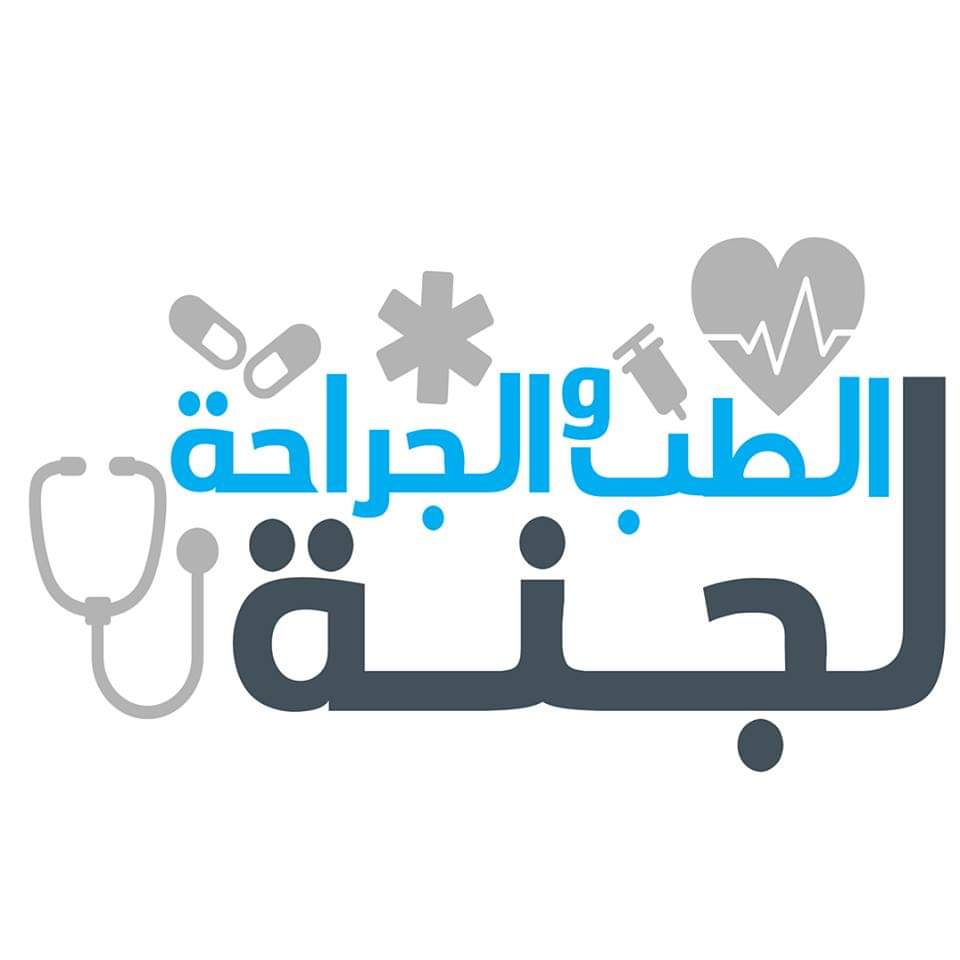 MSS LAB 2دفعة وتين 2020Q.1  Identify a tissue type?.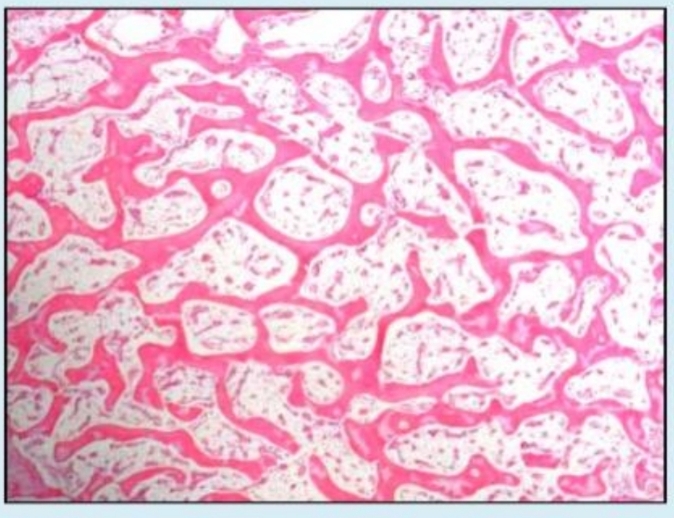 Select one :a. Hyaline cartilage b. Trabecular boneC. cross-section skeletal muscled. Articular cartilagee. Compact boneQ.2  The mentioned bone is?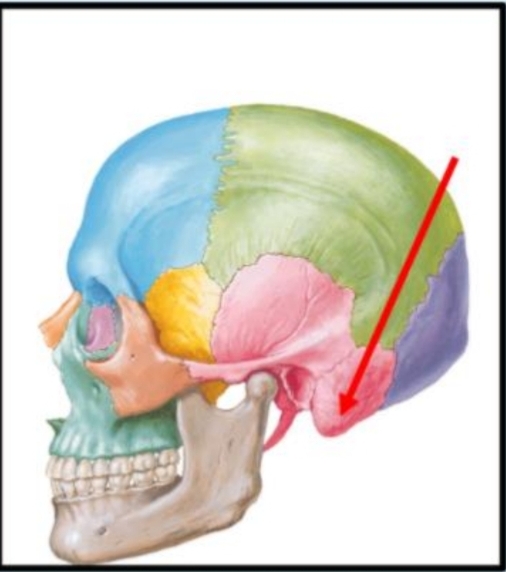 Select one: a. Mastoid process of the temporal bone b. The petrous part of the temporal bone c. The squamous part of the temporal boned. Tympanic part of the temporal bonee. Styloid process of the temporal boneQ.3  What is the labelled structure?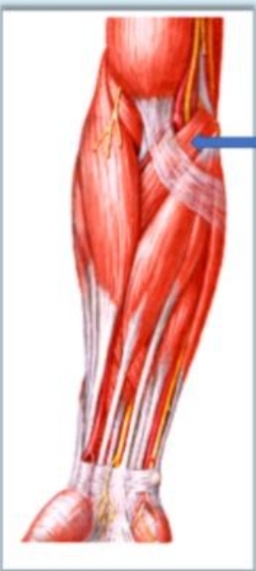  Select one : a. Pronator teresb. Brachioradialis c. Flexor carpi radialisd. Fiexor carpi uinaris e. Flexor digitorum superficialisQ. 4  This groin dermatophyte is described as?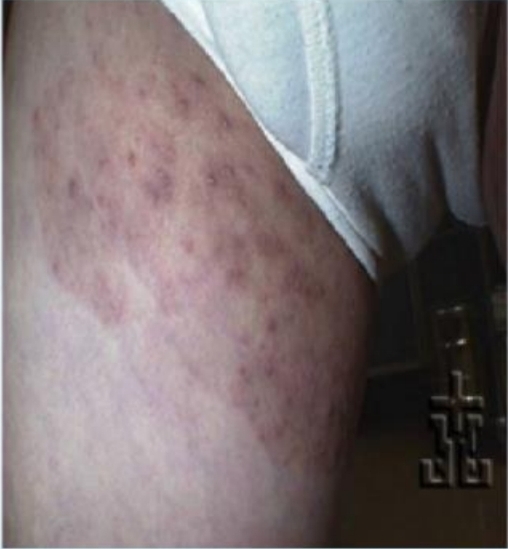 Select one:a. Tinea crurisb. Tinea corporisc. Tinea capitise. Tinea unguinume. Tinea pedisQ5. Identify a histological feature?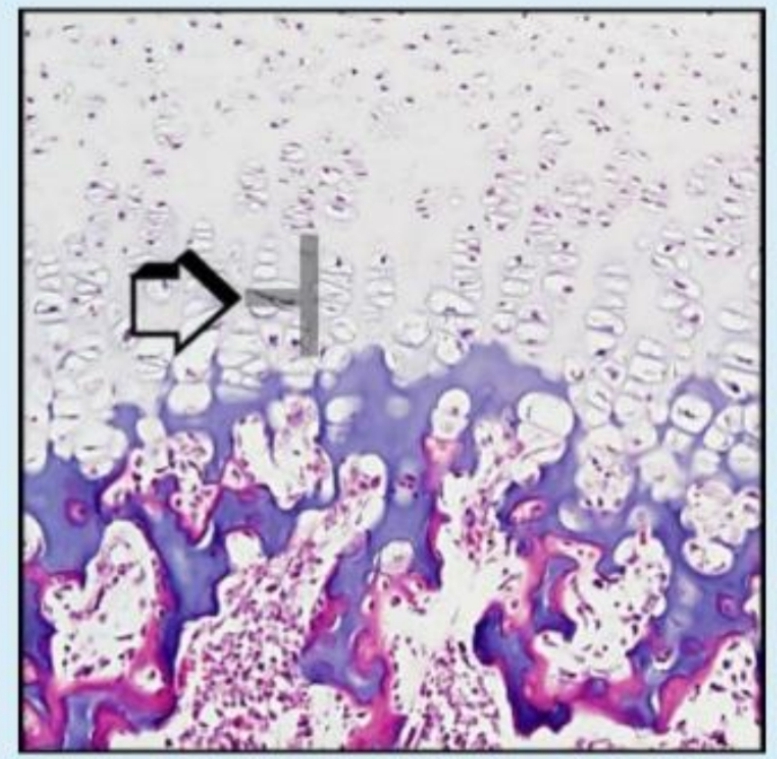  Select one: a. Hypertrophy b. Proliferationc. Restingd. Calcificatione. OssificationQ.6  this is?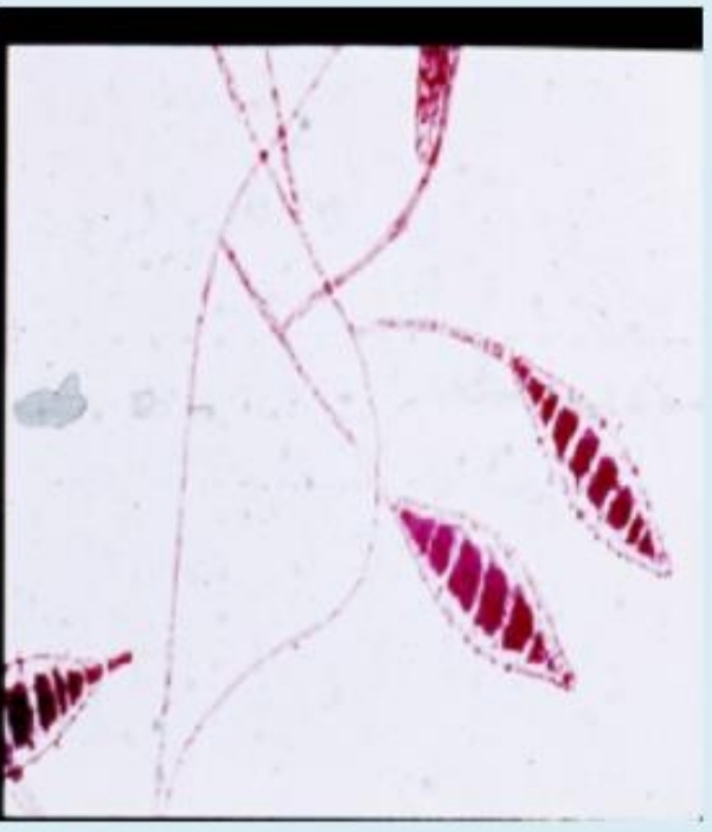 Select one: a. Candida albicans b. Microsporum spp c. M. globosad. Trichophyton sppe. M. Furfur Q.7  Which of the following describe the pathogenesis leading to the changes in the photo?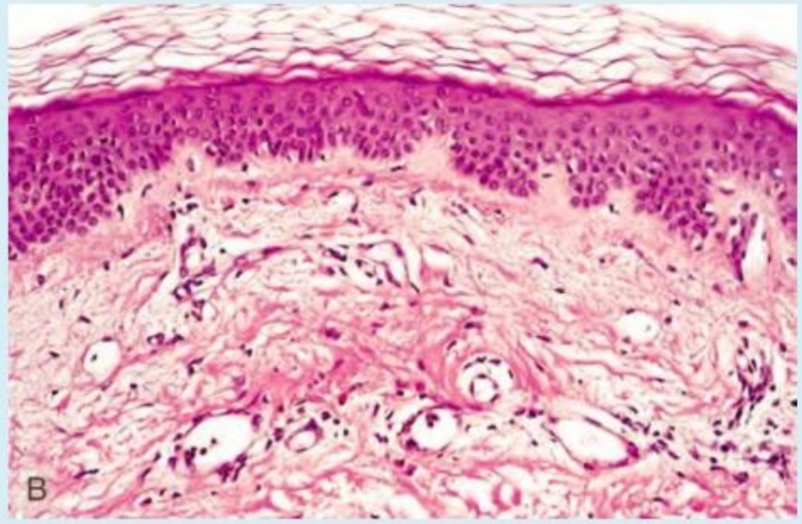 Select one : a. Exacerbation reaction due to scratching of the lesionb. Mast cell degranulationc. Type II hypersensitivity reactiond. keratinocyte injury mediated by CD8+ cytotaxic T lymphocytese. CD4+ T lymphocytes type IV hypersensitivityQ.8  What is the labelled structure?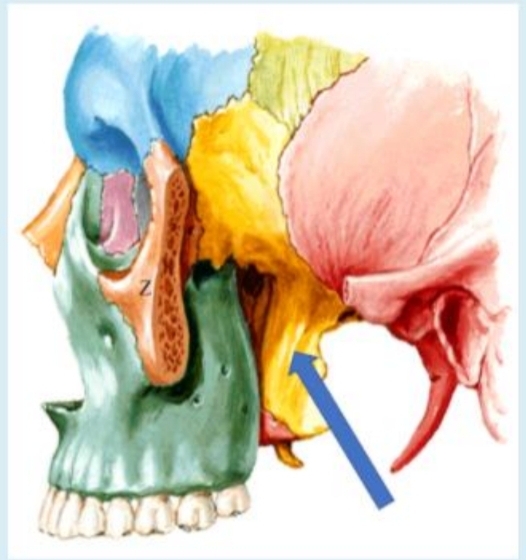 Select one : a. Origin of lower head of lateral pterygoid musclesb. Origin of deep head of medial pterygoid muscles c. Origin of upper head of lateral pterygoid musciesd. Origin of pterygomandibular ligamente. Origin of superficial head of medial pterygoid musciesQ.9 A 70-year-old man complains of right hip and thigh pain of several months' duration On physical ccamination he has reduced range of moton in both hips Laboratory studies show elevated in a serum alkaline phosphatase level and a normal range of calcium and phonphorus Abone biopsy is done the figure shows the microscopic appearance of the specimen What condition is most likely to produce these findings?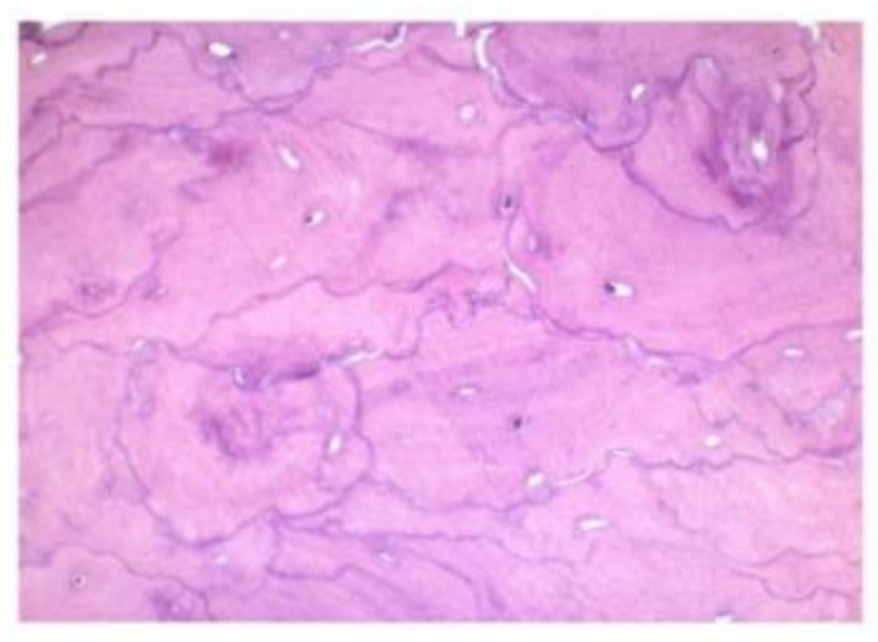 Select one: a. Osteochondromab. Mixed phase of Paget disease of bone.c. Sclerotic phase of Paget disease of bone.d. Osteoporosis.e. Lytic phase of Paget disease of boneQ.10 What is the labelled structure?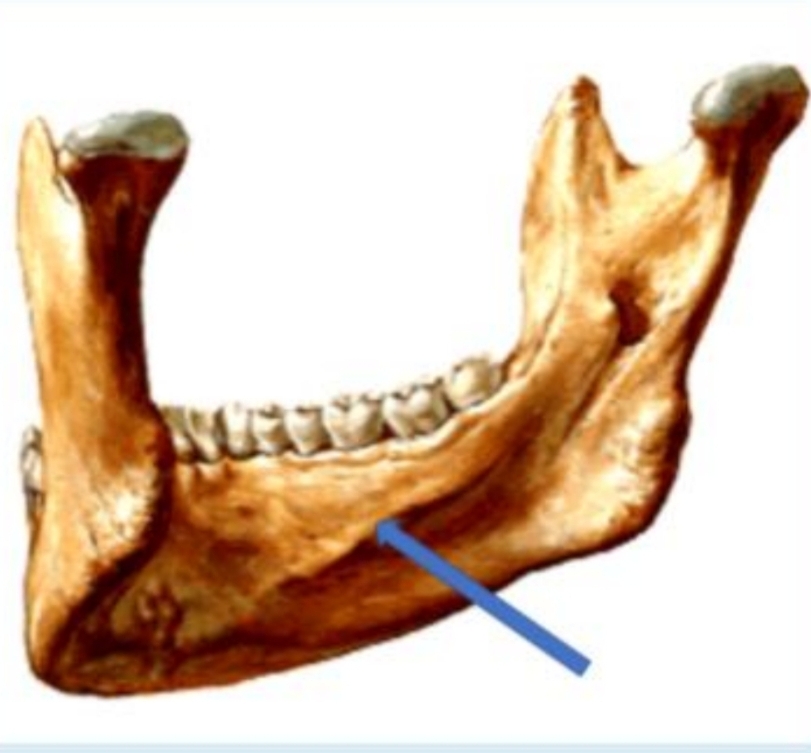 Select one :a. Origin of anterior belly of digastric B. Insertion of platysmac. Origin of mylohyoidd. Origin of geniohyoide. Origin of genioglossusQ.11 Which of the following best describe the lesion seen in this photo?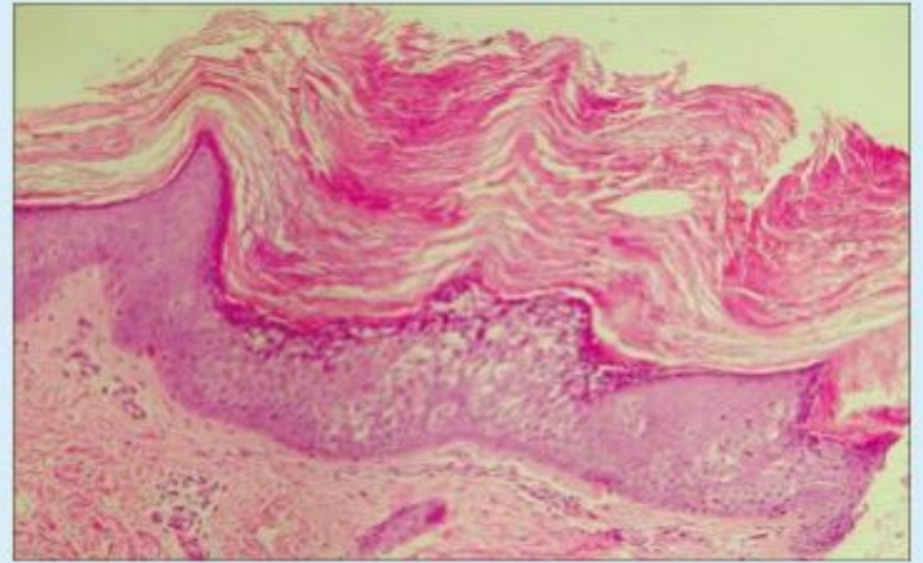 Select one :a. Acanthosisb. Hyperkeratosisc. Parakeratosied. Spongiosis e. Dermal-epidermal seperationQ.12 dentify a cell type?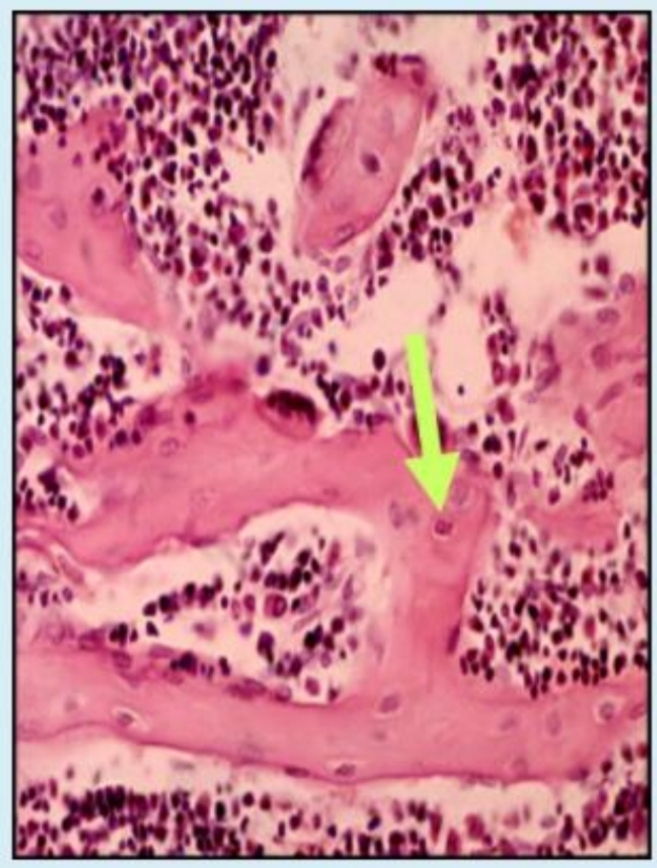 Select one :a. Osteocyte b. Osteoclastc. Chondrocyted. Osteoblaste. Osteoprogenitor CellQ.13 The indicated muscle is?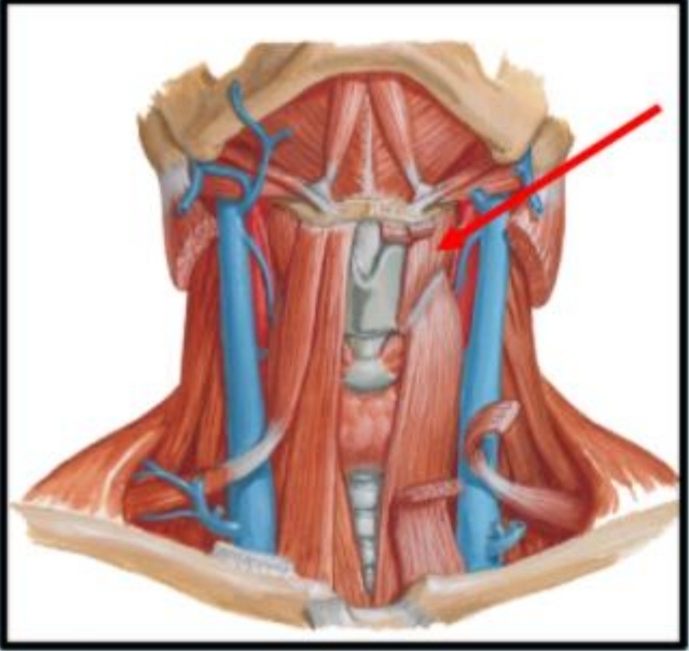 Select one :a. Thyrohyoidb. Omohyoid c. Geniohyoidd. Innervated by Ansa cervicalis, C1, 2, and 3e. SternothyroidQ.14  The arrowed structure is commonly seen in? 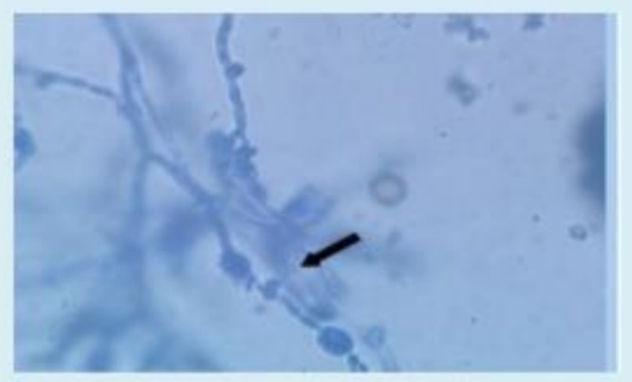 Select one :a. Candida albicansb. Microsporumc. Epidermophytond. Trichophytone. Madurella mycetomatisQ.15  Identify a tissue type? 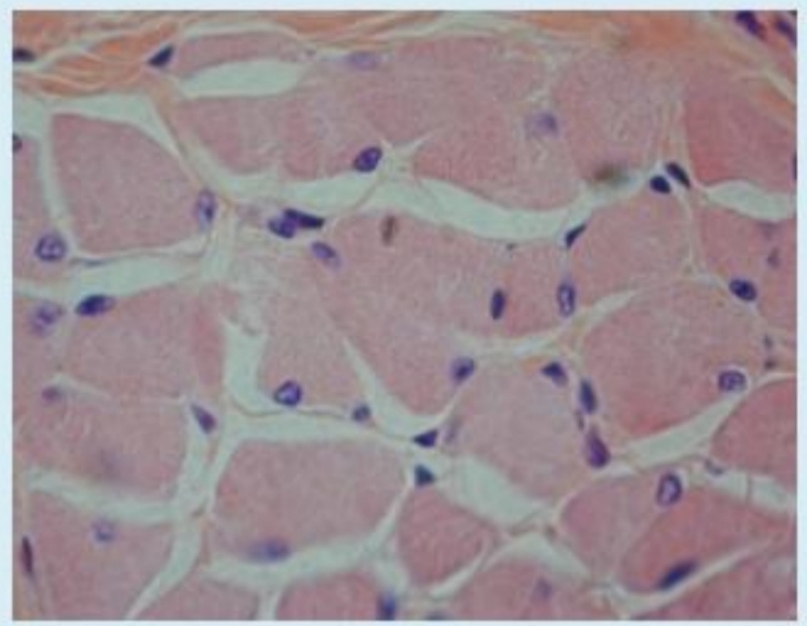 Select one :L.S skeletal Muscie Territorial Matrix Lacunae TS skeletal Muscle  Articular CartilageQ.16  Identify a histological feature? 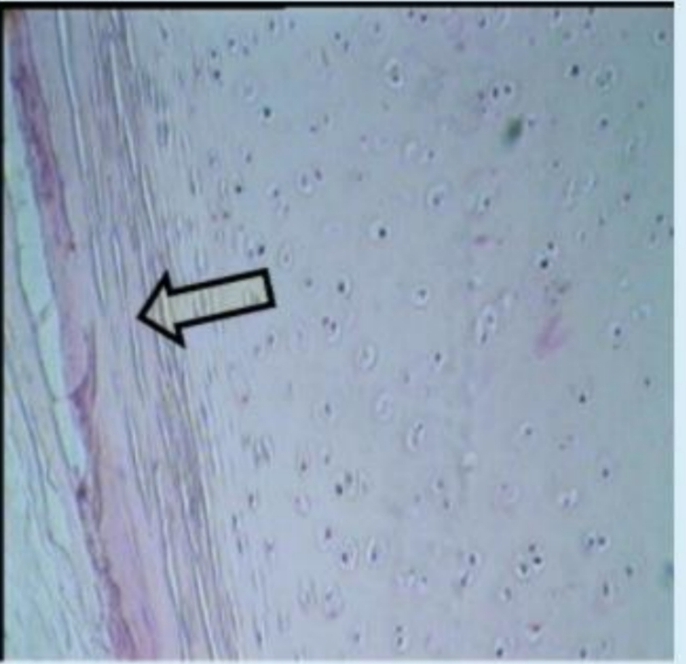 Select one:Nest Cell Perichondrium LacunaeTerritorial Matrix Articular CartilageQ.17  What is the labelled structure?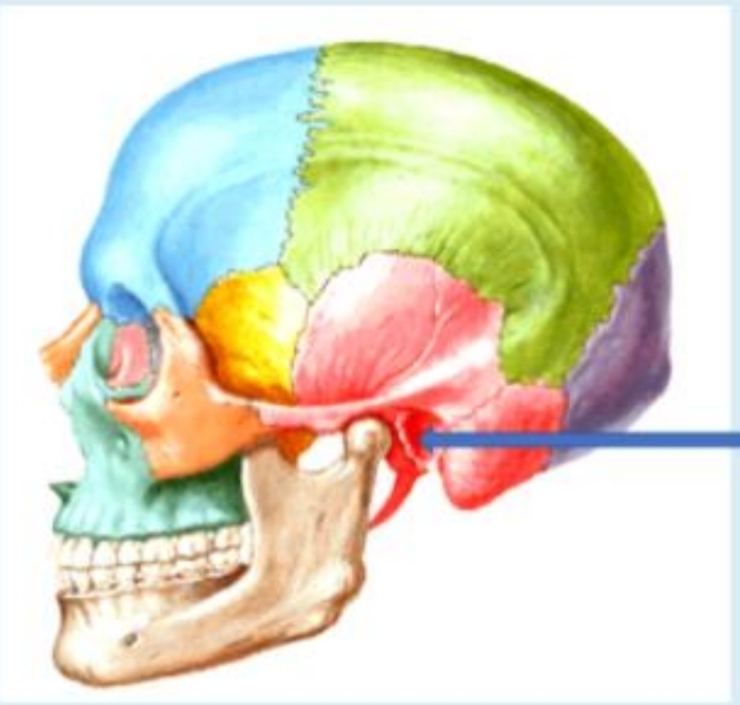 Select one :Mastoid processStyloid processSupramental triangie External auditory meatus Zygomatic archQ.18Identity a histological feature? 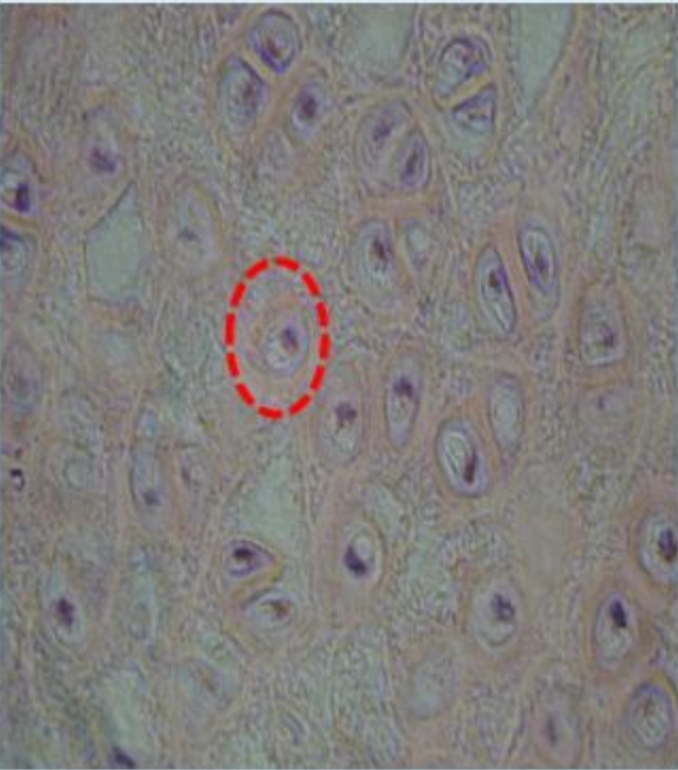 Select one : A. Canaliculi b. Perichondrium c. Periosteum d. Chondrocyte e. Chondrogenic CellQ.19  This dermatophyte is commonly associated with? 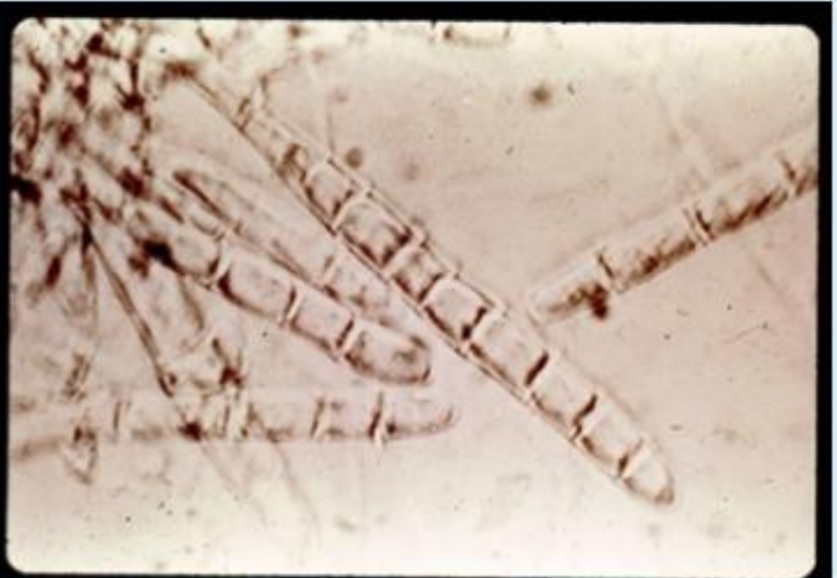 Select one: a. Tinea cruris b. Tinea corporis c. Tinea capitis d. Tinea pedis e. Tinea unguinumQ.20  What is the labelled structure? 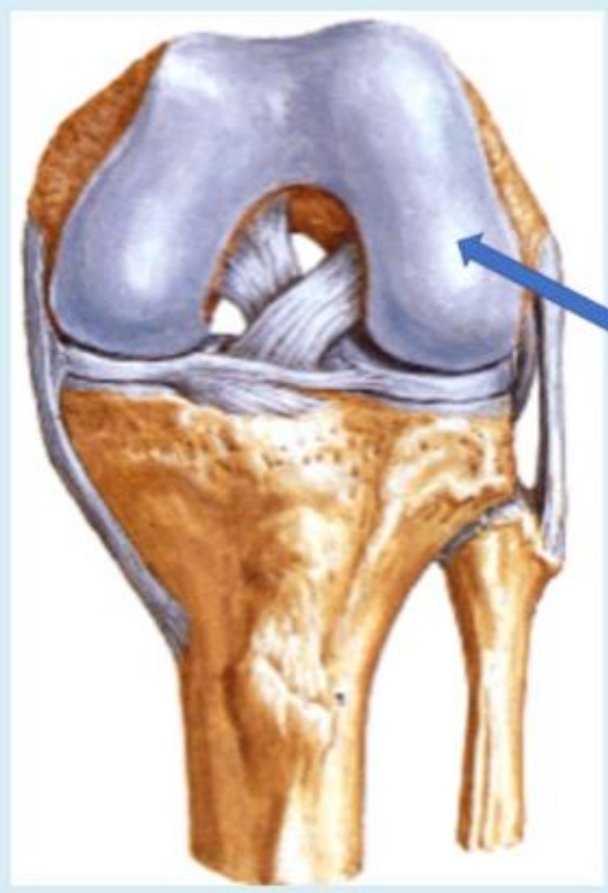 Select one: a. Lateral condyle b. Anterior cruciate ligament c. Posterior cruciate ligament d. Popliteus muscles e. Medial condyleQ.21  A 65-year-old woman complains of having an itchy rash for the past few months She said the lesions first appeared as red woen plaques on her ab and flexor aspect of her forearms Physical examination reveals large bullae on her abdomen and thighs Askin biopay shows a postve dredt immunofiuorescence test along with specific microscopic features as shown in the images. Which of the following is the appropriate diagposis?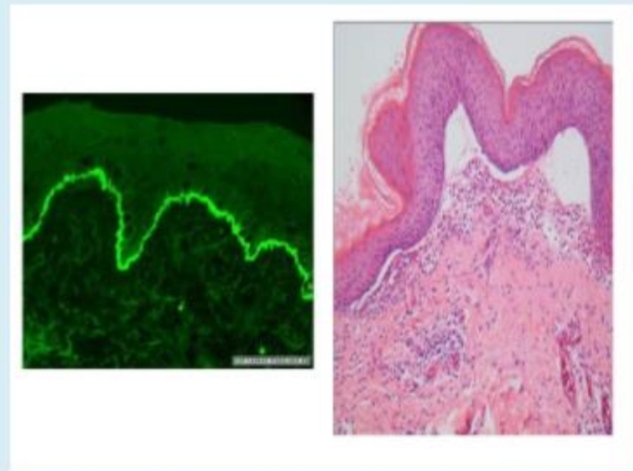 Select one : a. Allergic contact dermatitis b. Bullous pemphigoid c. Dematitis herpetiformis d. Epidermolysis bullosa e. Pemphigus vulgarisQ.22  The indicated structure is? 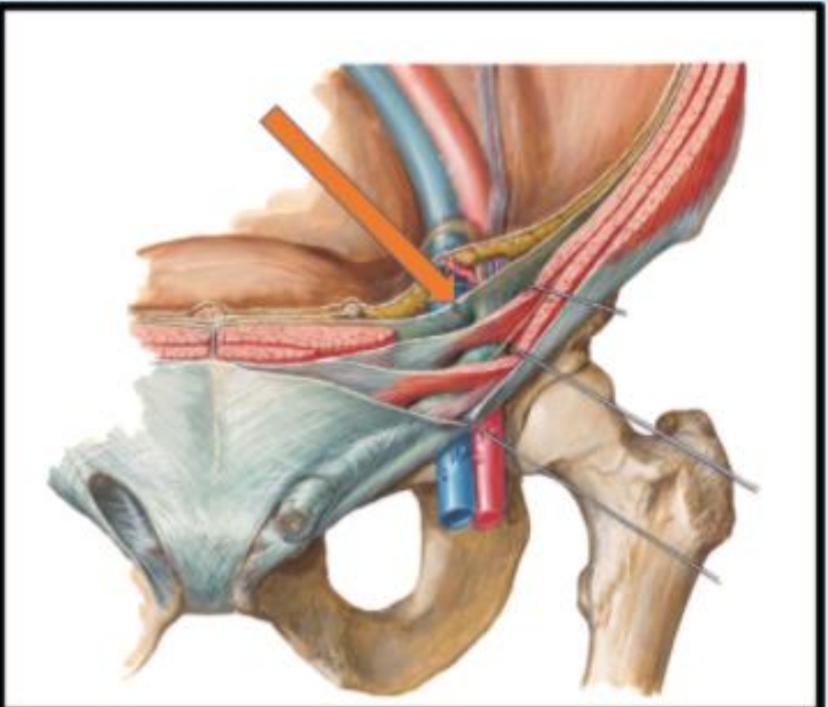 Select one : The transverslis fascia The transversus abdominis muscle The aponeurosis of the internal abdominal The transverses aponeurosesThoracolumbar fasciaQ.23  What is the labelled structure? 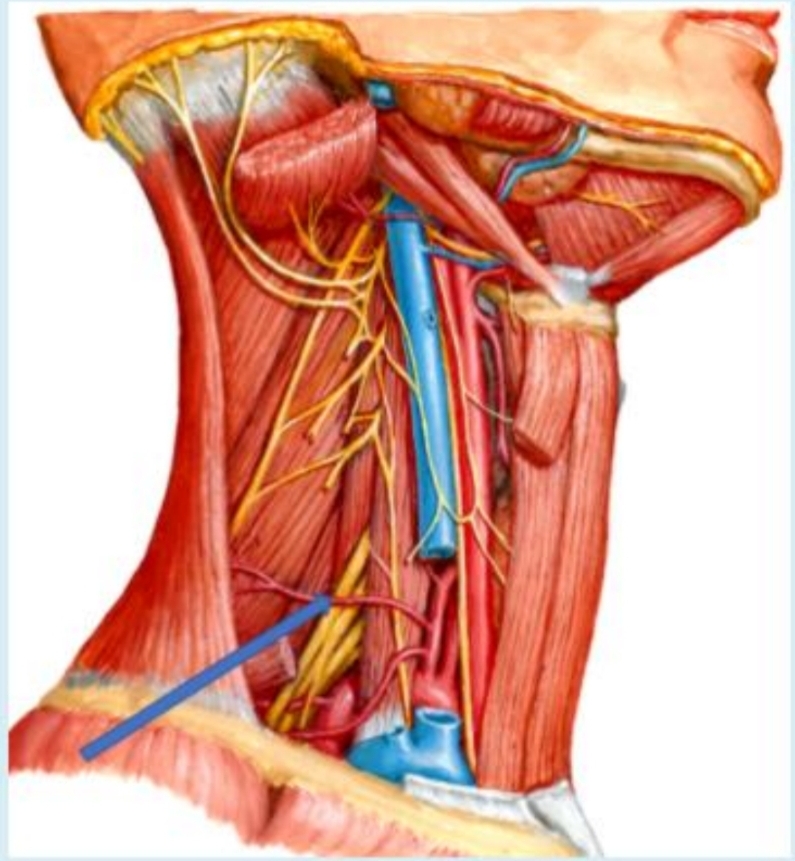 Select one: a. Transverse cervical artery b. Nerve to thyrohyoid c. Suprascapular artery d. Lower limb of ansa cervicalis e. Thyrotherical trunkQ.24   What is the labelled structure? 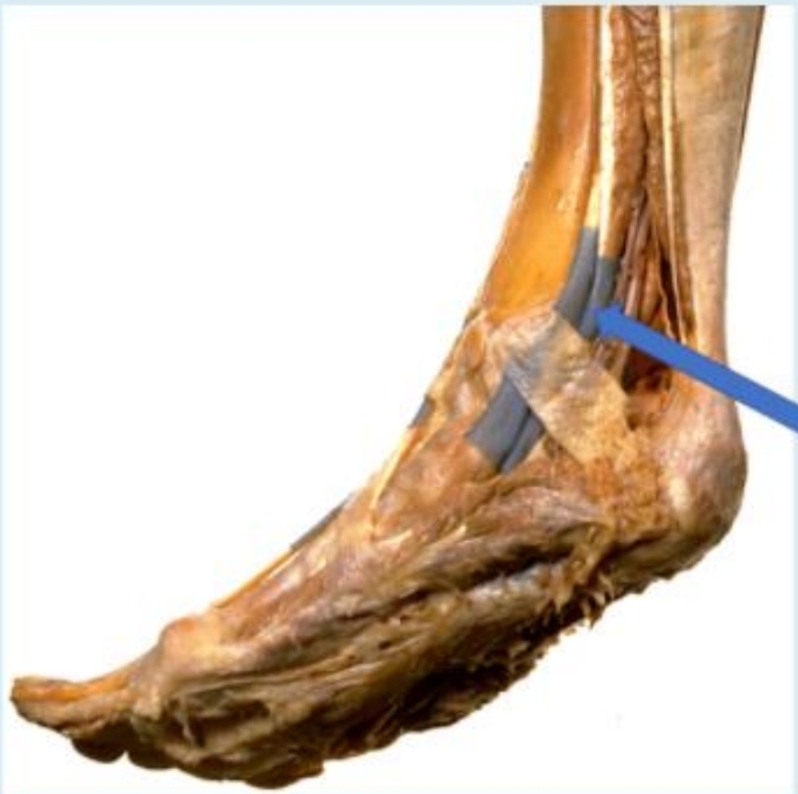  Select one a Tibialis posterior b. Flexor hallucis longus c. Flexor digitorum longus  d. Tibialis anterior e. Extensor hallucis longusQ.25  Identily a histological feature?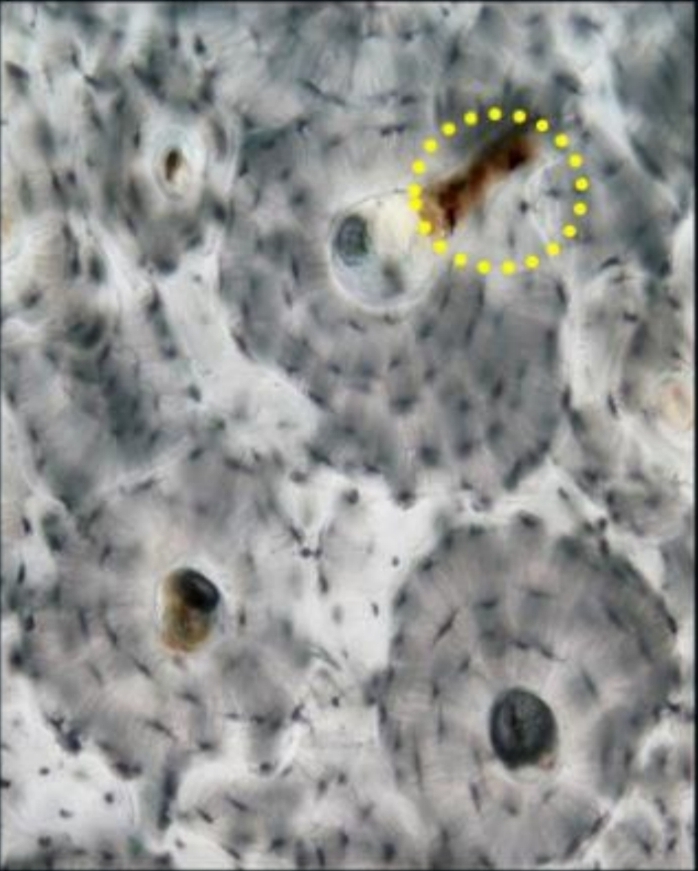 Select one:Central canalOsleonVolkman’s canalCanaliculiLacunaeQ.26  What is the labelled structure? 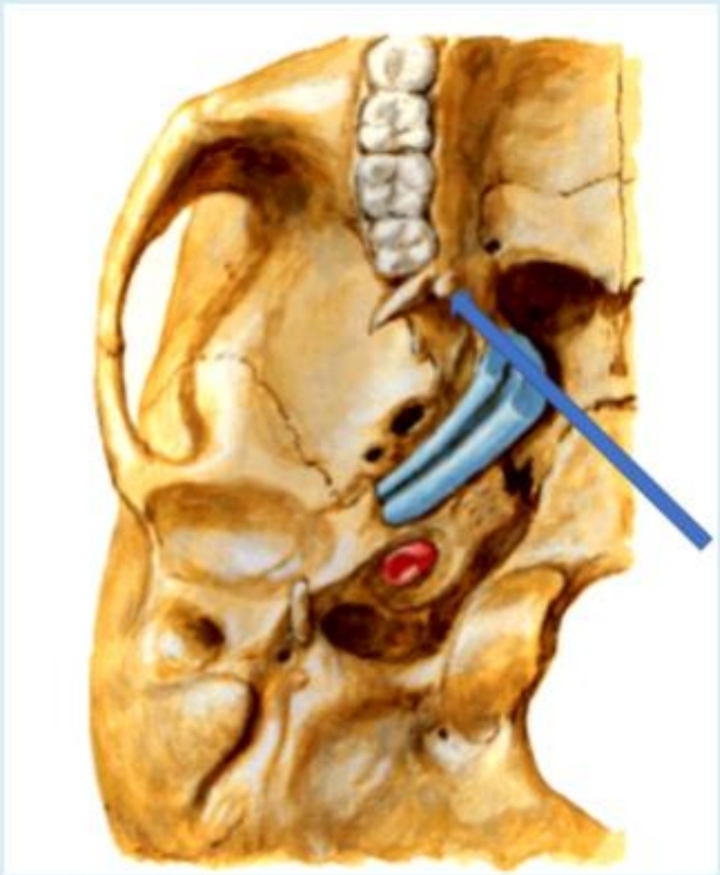  Select one: Origin of lower head of lateral pterygoid muscles Origin of deep head of medial pterygoid muscles Origin of upper head of lateral pterygoid muscles  Origin of pterygomandibular ligament Origin of superficial head of medial plerygoid musclesQ.27   What is the labelled muscle? Select one :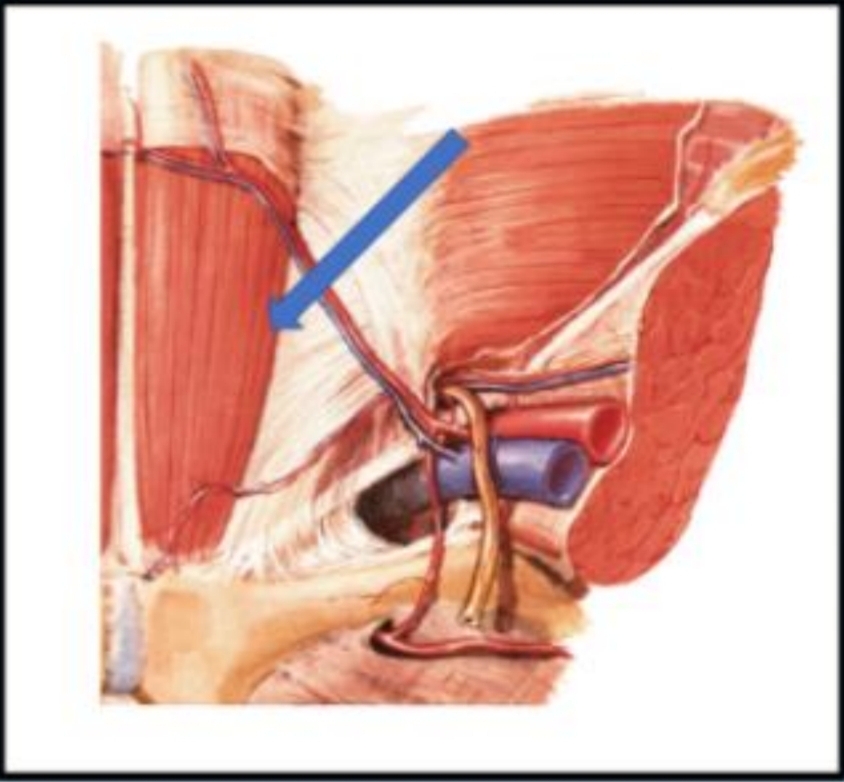  a. External abdominal b. Internal abdominal c. Rectus abdominus d. Cremasteric e. Transverse abdominalQ.28  A 16- year od boy presents with swelling on his left tibia An X-ray of the leg shows a destructive process Hislologic eamination of a biopsy showed in this pecture. All the following are characteristics of this lesion, except?Select one :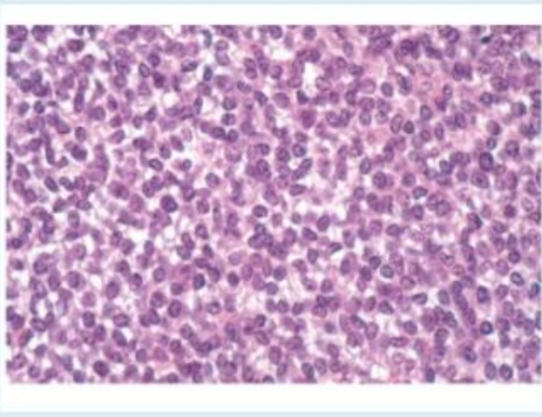 A. They are primary malignant small round cell tumors of bone.b. Most patients are 10 to 15 years of age, and 80% are younger than 20 years c. These tumors have a translocation of t(2, 13) d. It typically manifests as a painful enlarging mass in the diaphysis of long tubular bones. e. Boys are affected slightly more frequently than girlsQ.29  A 45-year ald male presents with swelling on his left tibia An X-ray of the leg shows a destructive process. Histologic examination of a biopsy showed in this picture Which of the following is the chromosomal alternation in of this lesion, except?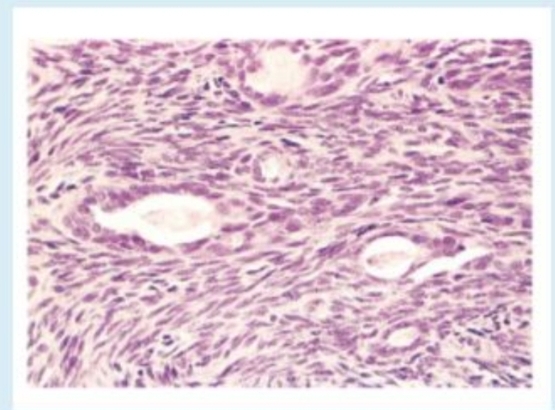 Select onea. t(2.13) b. t(X,18) c t(11,22)d. t(2,13) e. t(X, 19)Q.30   One is TRUE regarding this yeast? 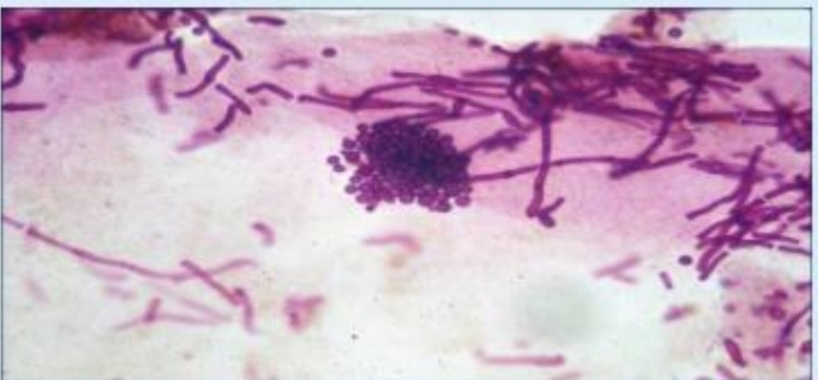  Select one : a. Lipophobicb. Normal flora a.k.a normal commensalsc. Infection might be associated with vaginal discharged. Causes very itchy lesions e. Associated with esophageal infections in immunocompromisedQ.31   What is the labelled structure? 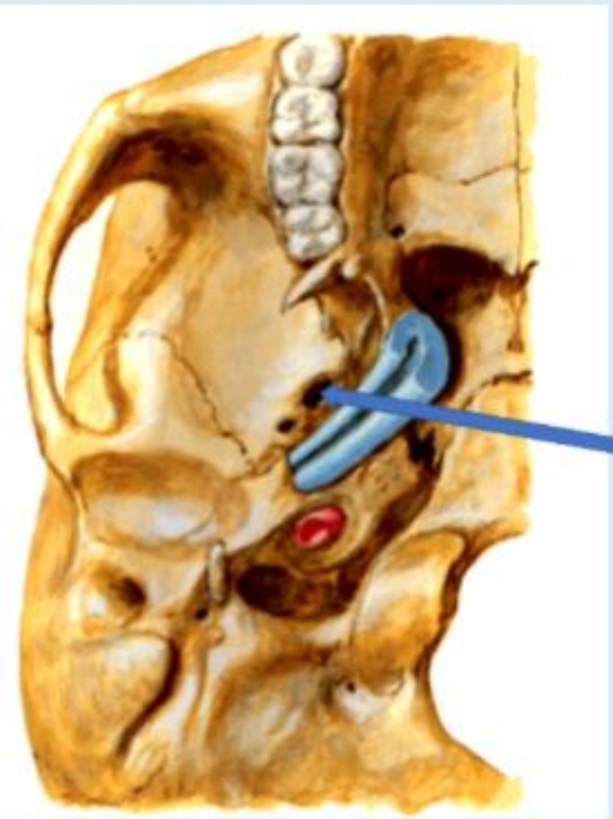 Select one:a. Foramen lacerumb. Foramen jugularc. Foramen ovaled. Carotid canale. Foramen spinosumQ.32   A 42-year-old man has recently had muscle weakness. On physical examination without muscle pain or loss of joint mobility. A chest radiograph shows cardiomegaly with pulmonary edema and pleural effusions. A muscle biopsy specimen is examined. The figure shows the immunahistochemical staining pattern with antibody to dystrophin (A nomal, B. Patient) What is the most likely diagnosis?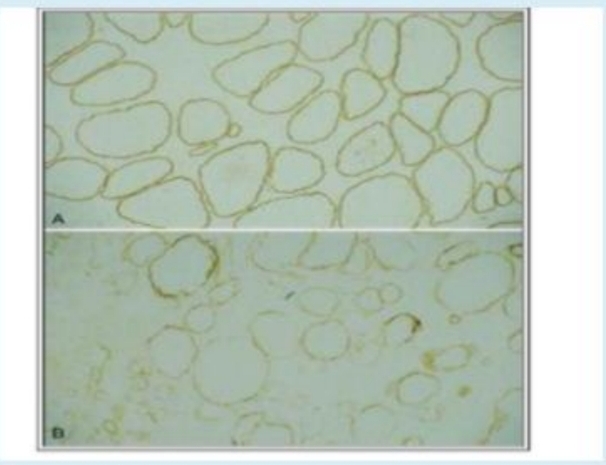 Select one: a. Polymyositis b. Becker muscular dystrophy c. Amyotrophic lateral sclerosis d. Myasthenia gravis e. Myotonic dystrophyQ.33    A 25-year-old male, who is an I.V drug abuser, has had pain in the area of the right leg for the past 3 weeks. On physical examination, his temperature is 38 2'C. There is sweling with marked tenderness to palpation in the area of the right leg, pain, and reduced range of motion Which organism is most likely produce these pictures findings?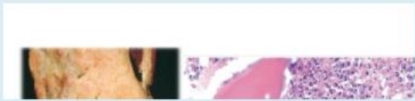 Select one:a. Staphylococcus epidermidis. b. Salmonella species c. Tuberculosis. d. Staphylococcus aureus. e. PseudomonasQ.34Identify a histological feature?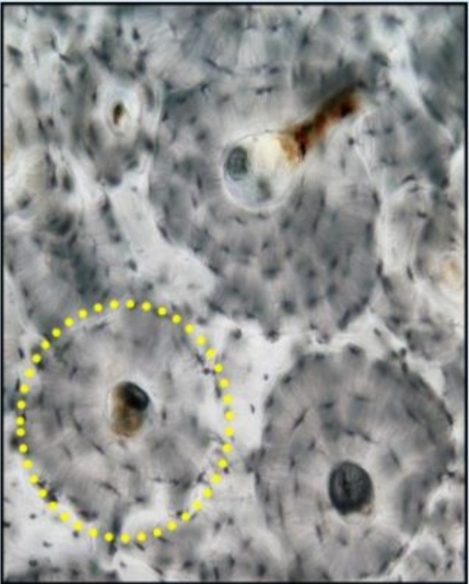 Select one: a. Central canal b. Osteonc. Volkman's canal d. Canaliculi e. LacunaeQ.35     Identify a histological feature? 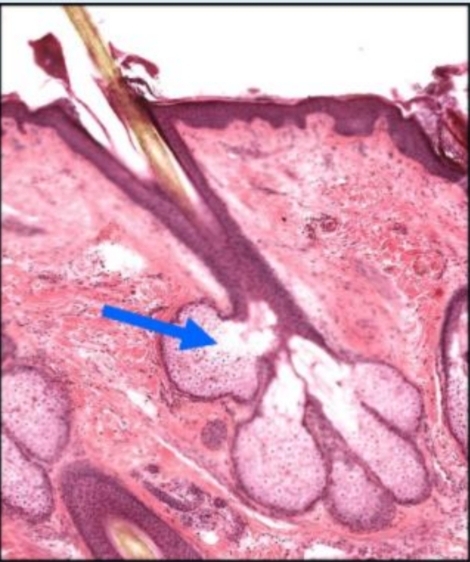 Select one:a. Sweat gland b. Sebaceous gland c. Hair follicie d. Keratin e. PapillaryQ.36   What is the labelled structure? 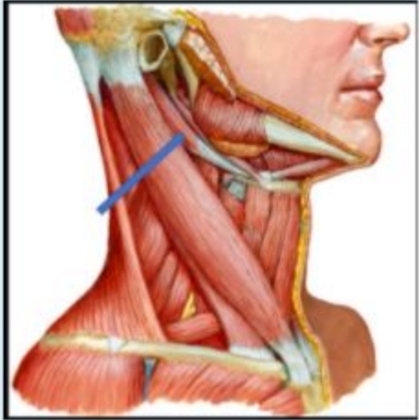 Select one:a. Anterior belly of digastric .b. Platysma c. Mylohyoid d. Posterior belly of digastric e. GeniogiossusQ.37  Identify a histological feature? 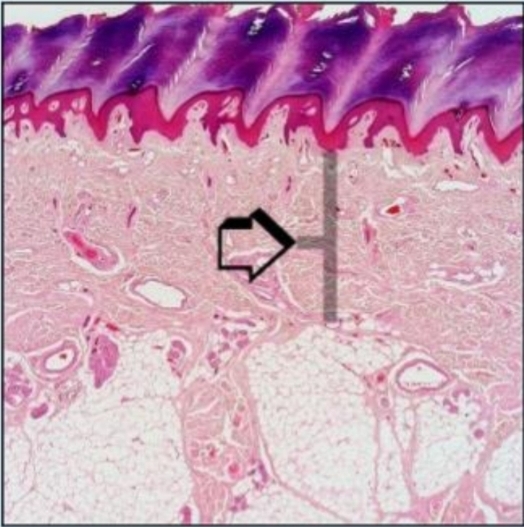 Select one : Stratum germinativum Stratum spinosumReticular dermis Stratum lucidum Papilary dermisQ.38 An 18-year-old man sees the physician because he has had pain around the right knee for the past 3 months. A radiograph of he right leg shows an-ill-defined mass involving the metaphyseal area of the distal right femur, and there is elevation of the adjacent periosteum. A bone biopsy specimen (shown in the picture) What the most likely diagnosis?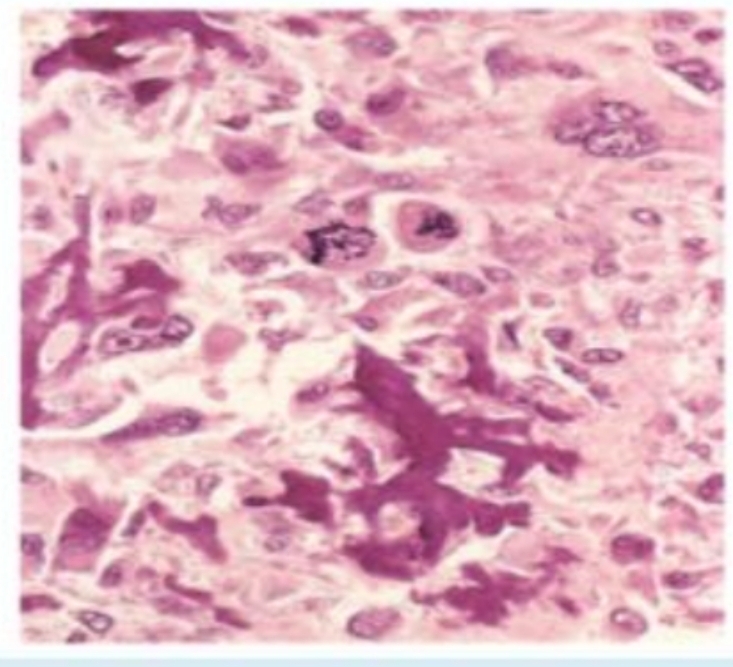 Select one:a. Ewing sarcomab. Chondrosarcomac. Giant-cell tumor of boned. Fibrous dysplasia e. OsteosarcomaQ.39What is the labelled structure?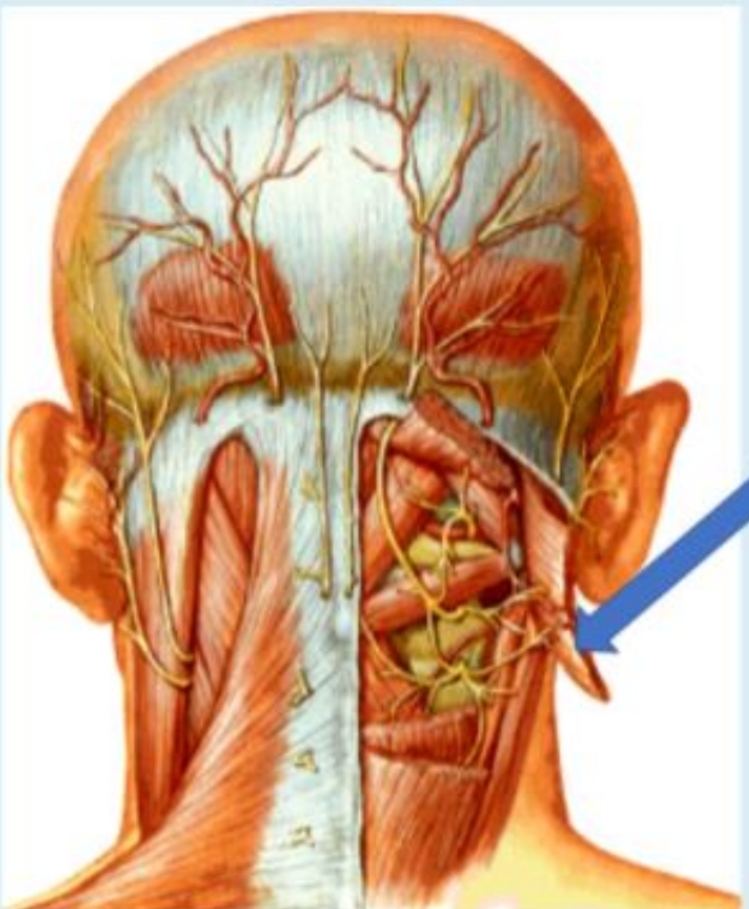 Select one: Splenius capitis Semispinalis capitis musclesOblique capitis superior Rectus capitis posterior major Rectus capitis posterior minorQ.40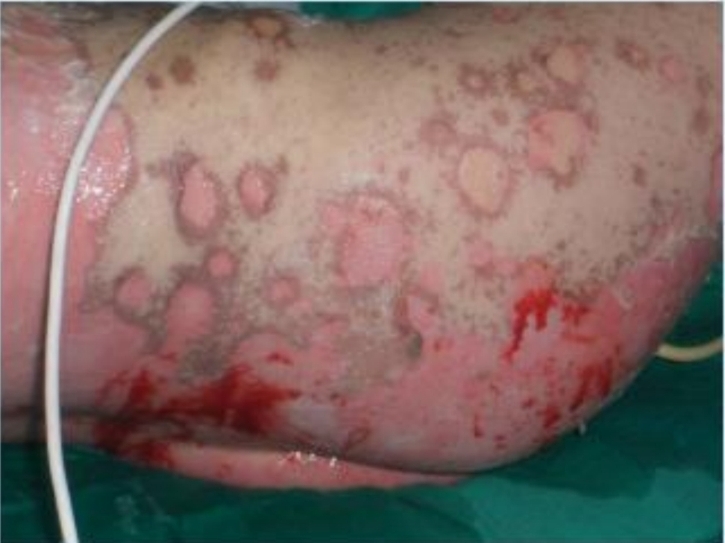 Which of the following histopathologic finding would be most likely found when examining the patient’s skin under the microscope?Select oneHyperkeratotic and acanthosis. Lymphocytes along the dermoepidermal with apoptotic keratinocytes Confluent zones of basal epidermal necrosis Minimal spongiotic dermatitis A sparse superficial perivenular infiltrate of mononuclear celis